Lampiran 1 RENCANA PELAKSANAAN PEMBELAJARAN (RPP)SIKLUS I (Pertemuan I)Satuan Pendidikan	: SDN 064986 Medan AmplasMata Pelajaran	: MatematikaKelas/Semester	: V / GanjilMateri			: Kelipatan Persekutuan Terkecil (KPK)Alokasi Waktu	: 2x35 menit TUJUAN PEMBELAJARANDengan menggunakan media Papan musi siswa mampu menjelaskan konsep KPK dengan cepat.Setelah memahami konsep, siswa mampu menentukan kelipatan persekutuan dari dua bilanganDengan penugasan, siswa mampu menentukan hasil kelipatan persekutuan dan kelipatan persekutuan terkecil (KPK) dari dua bilangan dengan cepat.Dengan diberikan masalah, siswa mampu memecahkan masalah kehidupan sehari-hari yang berhubungan dengan kelipatan persekutuan terkecil (KPK) dengan teliti.KEGIATAN PEMBELAJARANPENILAIAN (ASESMEN)Penilaian terhadap materi ini dapat dilakukan sesuai dengan kebutuhan guru, yaitu dari pengamatan sikap, tes pengetahuan, dan unjuk kerja atau hasil belajar dengan rubrik penilaian.Lampiran 2RENCANA PELAKSANAAN PEMBELAJARANSIKLUS I (Pertemuan II)Satuan Pendidikan	: SDN 064986 Medan AmplasMata Pelajaran	: MatematikaKelas/Semester	: V / GanjilMateri			: Faktor Persekutuan Terbesar (FPB)Alokasi Waktu	: 2x35 menit TUJUAN PEMBELAJARANDengan menggunakan media papan musi siswa mampu menentukan faktor persekutuan dan faktor persekutuan terbesar dari dua bilangan Dengan penugasan, siswa mampu menentukan faktor persekutuan dan faktor persekutuan terbesar (FPB) dari dua bilangan atau lebih.Dengan diberikan masalah, siswa mampu memecahkan masalah kehidupan sehari-hari yang berhubungan dengan faktor persekutuan terbesar (FPB) dengan teliti.KEGIATAN PEMBELAJARANPENILAIAN (ASESMEN)Penilaian terhadap materi ini dapat dilakukan sesuai dengan kebutuhan guru, yaitu dari pengamatan sikap, tes pengetahuan, dan unjuk kerja atau hasil belajar dengan rubrik penilaian.Lampiran 3RENCANA PELAKSANAAN PEMBELAJARAN (RPP)SIKLUS II (Pertemuan I)Satuan Pendidikan	: SDN 064986 Medan AmplasMata Pelajaran	: MatematikaKelas/Semester	: V / GanjilMateri			: KPK dan FPBAlokasi Waktu	: 2x35 menit TUJUAN PEMBELAJARANSiswa dapat menjelaskan kelipatan persekutuan dan faktor persekutuanSiswa dapat menentukan kelipatan persekutuan dan faktor persekutuanSiswa dapat menyelesaikan kelipatan persekutuan, kelipatan persekutuan terkecil, faktor persekutuan, faktor persekutuan terbesar yang berkaitan dengan kehidupan sehari-hari.KEGIATAN PEMBELAJARANPENILAIAN (ASESMEN)Penilaian terhadap materi ini dapat dilakukan sesuai dengan kebutuhan guru, yaitu dari pengamatan sikap, tes pengetahuan, dan unjuk kerja atau hasil belajar dengan rubrik penilaian.Lampiran 4RENCANA PELAKSANAAN PEMBELAJARAN (RPP)SIKLUS II (Pertemuan II)Satuan Pendidikan	: SDN 064986 Medan AmplasMata Pelajaran		: MatematikaKelas/Semester	: V / GanjilMateri			: KPK dan FPBAlokasi Waktu		: 2x35 menit TUJUAN PEMBELAJARANSiswa dapat menjelaskan kelipatan persekutuan dan faktor persekutuanSiswa dapat menentukan kelipatan persekutuan dan faktor persekutuanSiswa dapat menyelesaikan kelipatan persekutuan, kelipatan persekutuan terkecil, faktor persekutuan, faktor persekutuan terbesar yang berkaitan dengan kehidupan sehari-hari.KEGIATAN PEMBELAJARANPENILAIAN (ASESMEN)Penilaian terhadap materi ini dapat dilakukan sesuai dengan kebutuhan guru, yaitu dari pengamatan sikap, tes pengetahuan, dan unjuk kerja atau hasil belajar dengan rubrik penilaian.Lampiran 5Lembar Observasi Aktivitas Guru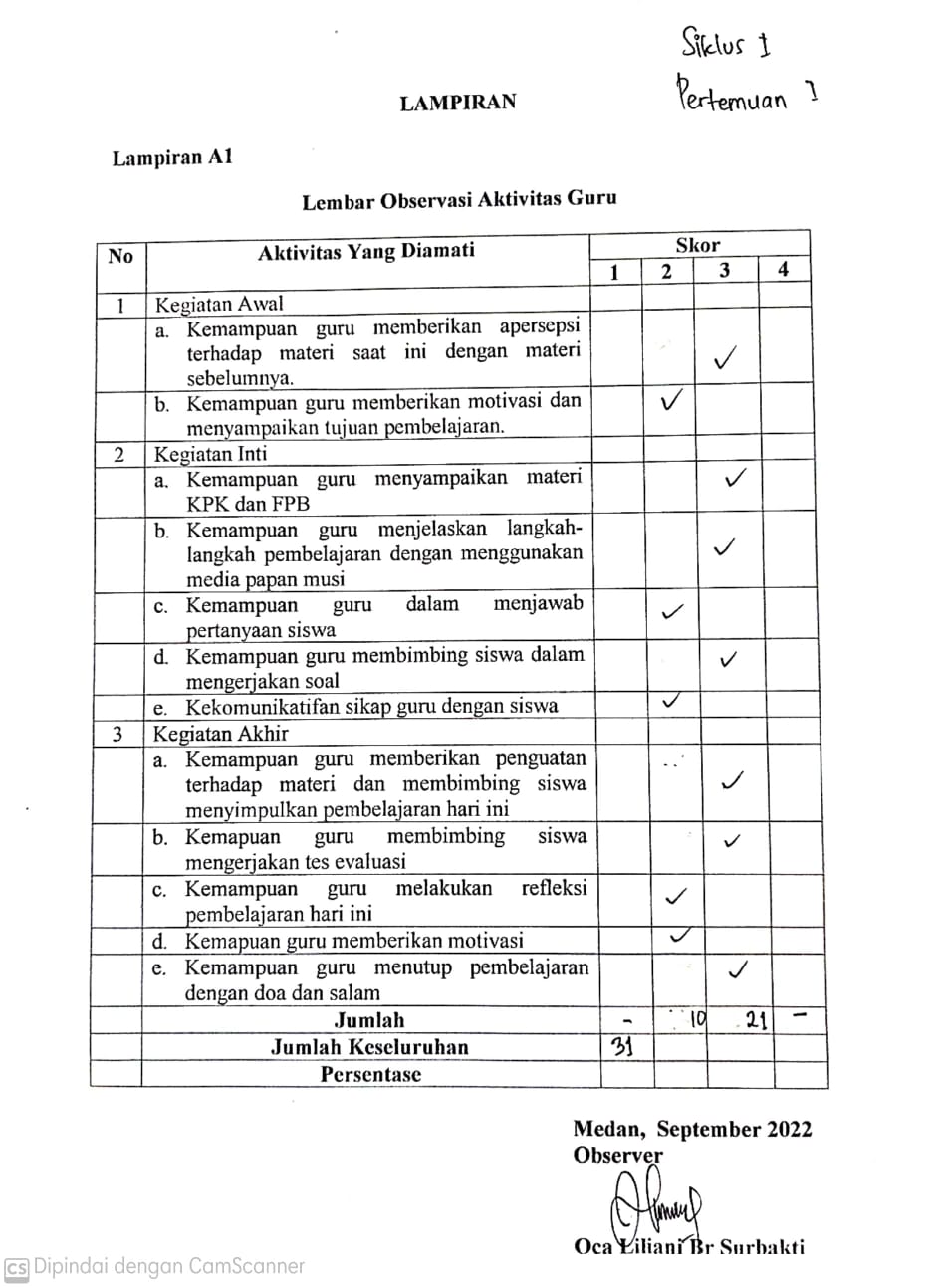 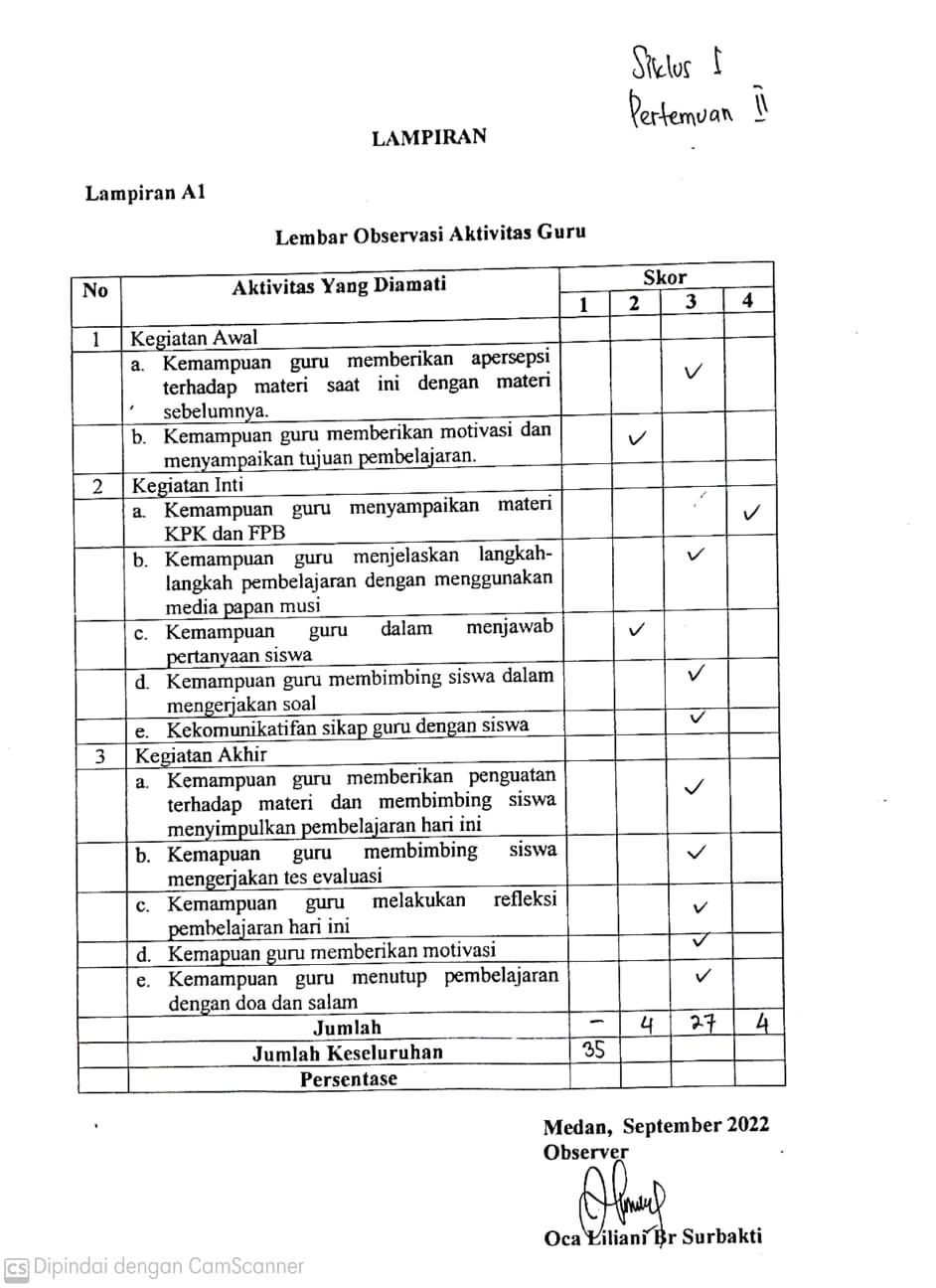 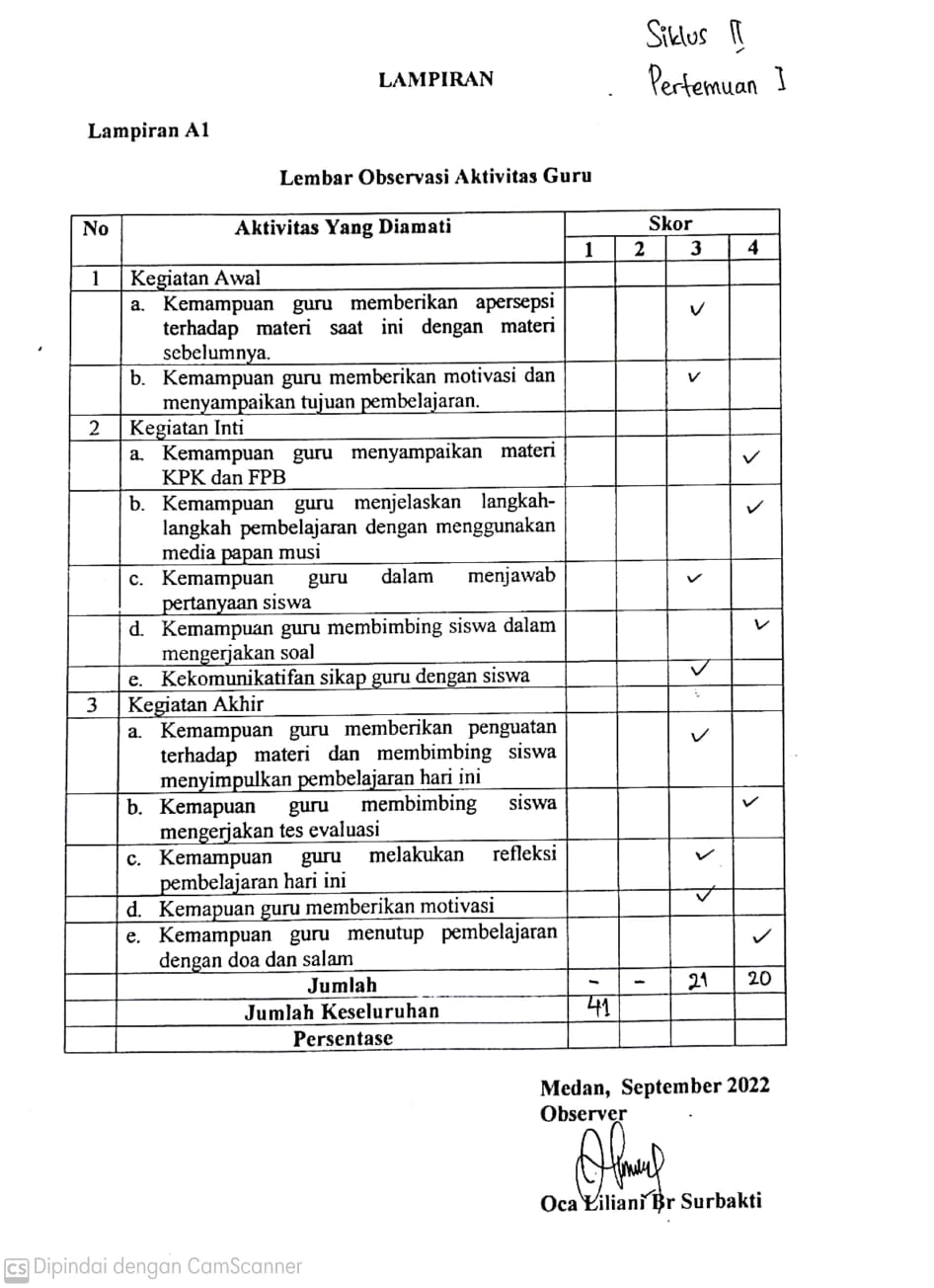 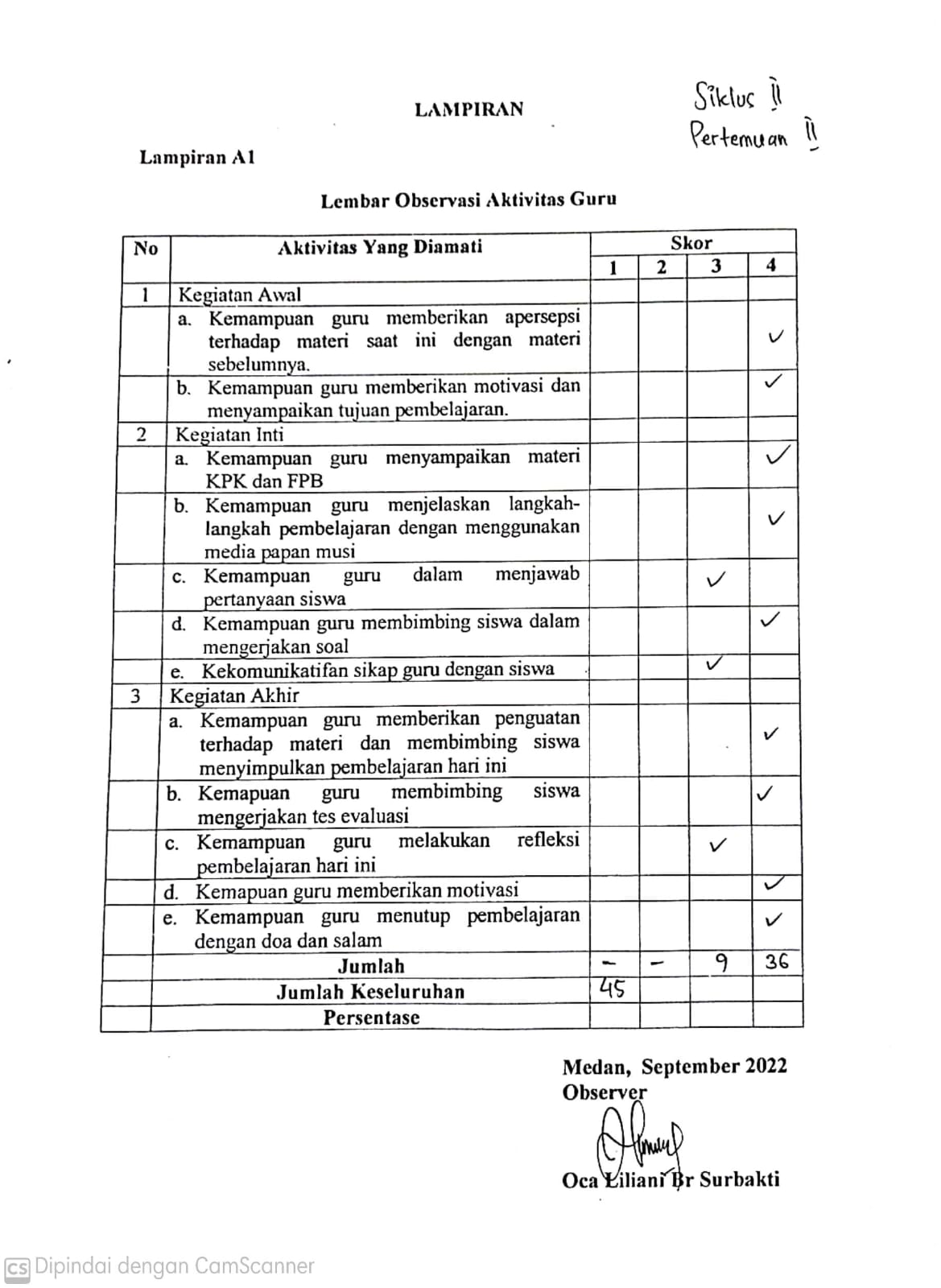 Lampiran 6Lembar Observasi Aktivitas SiswaNama		:Kelas		:Tanggal	: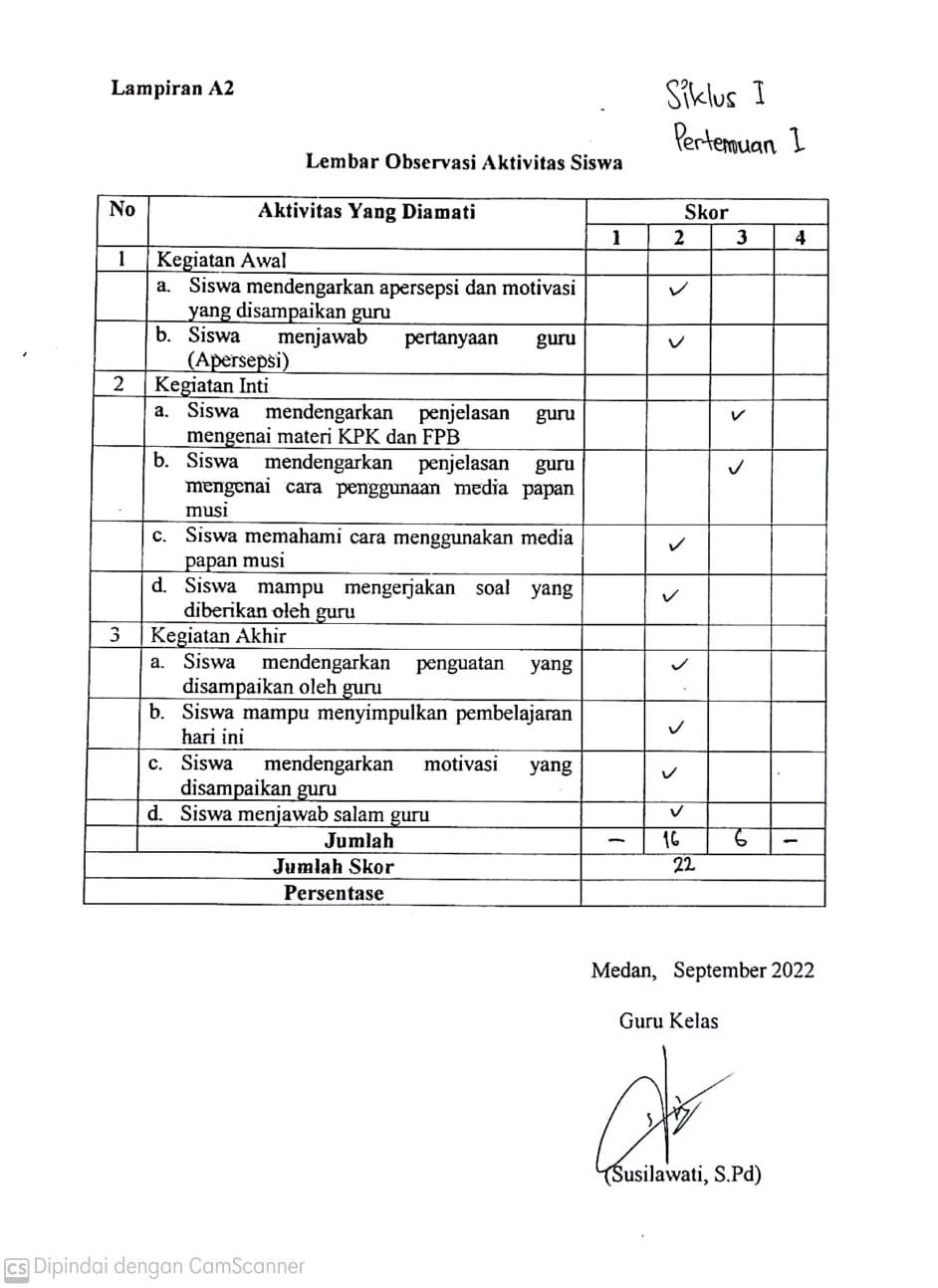 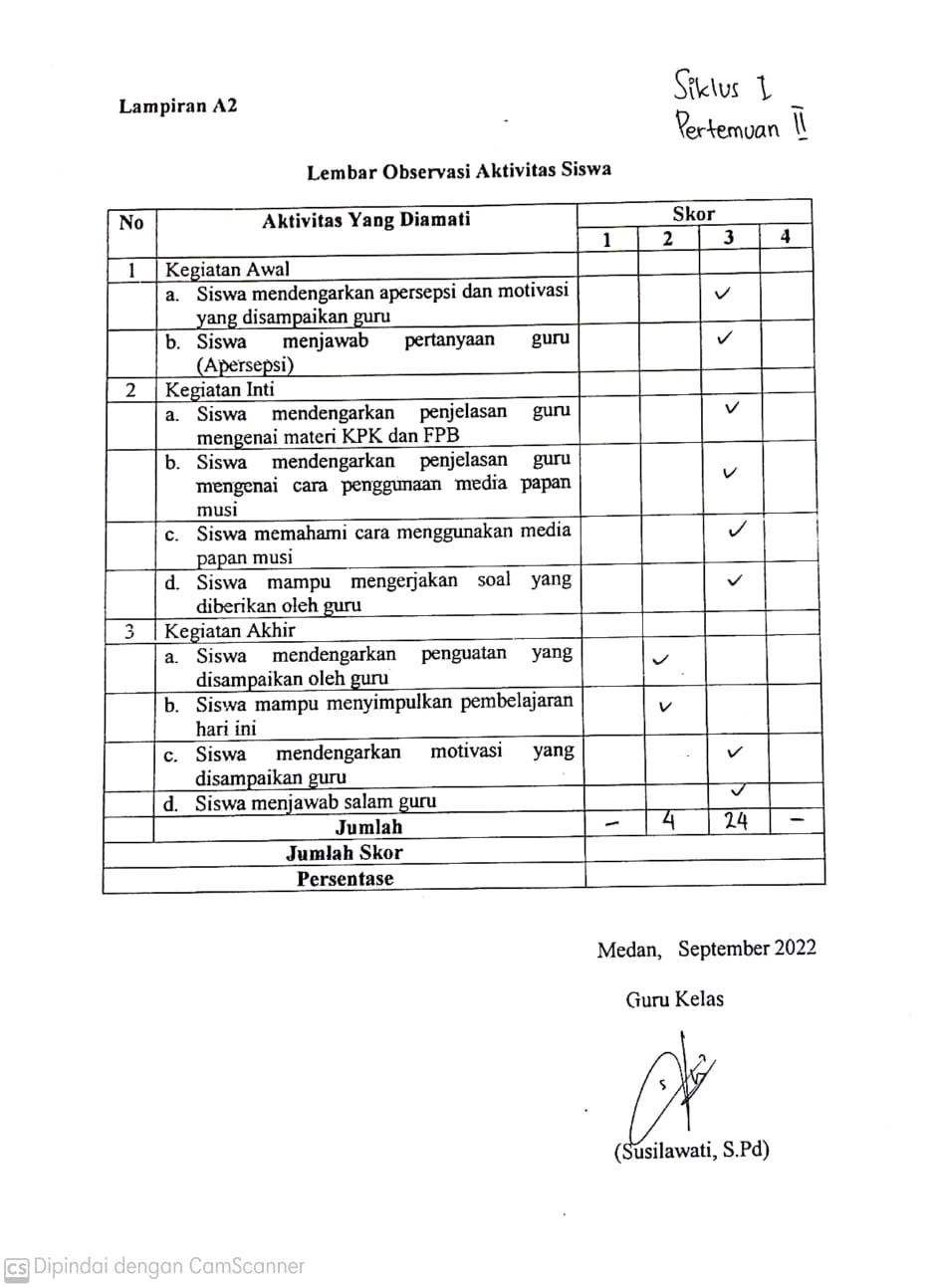 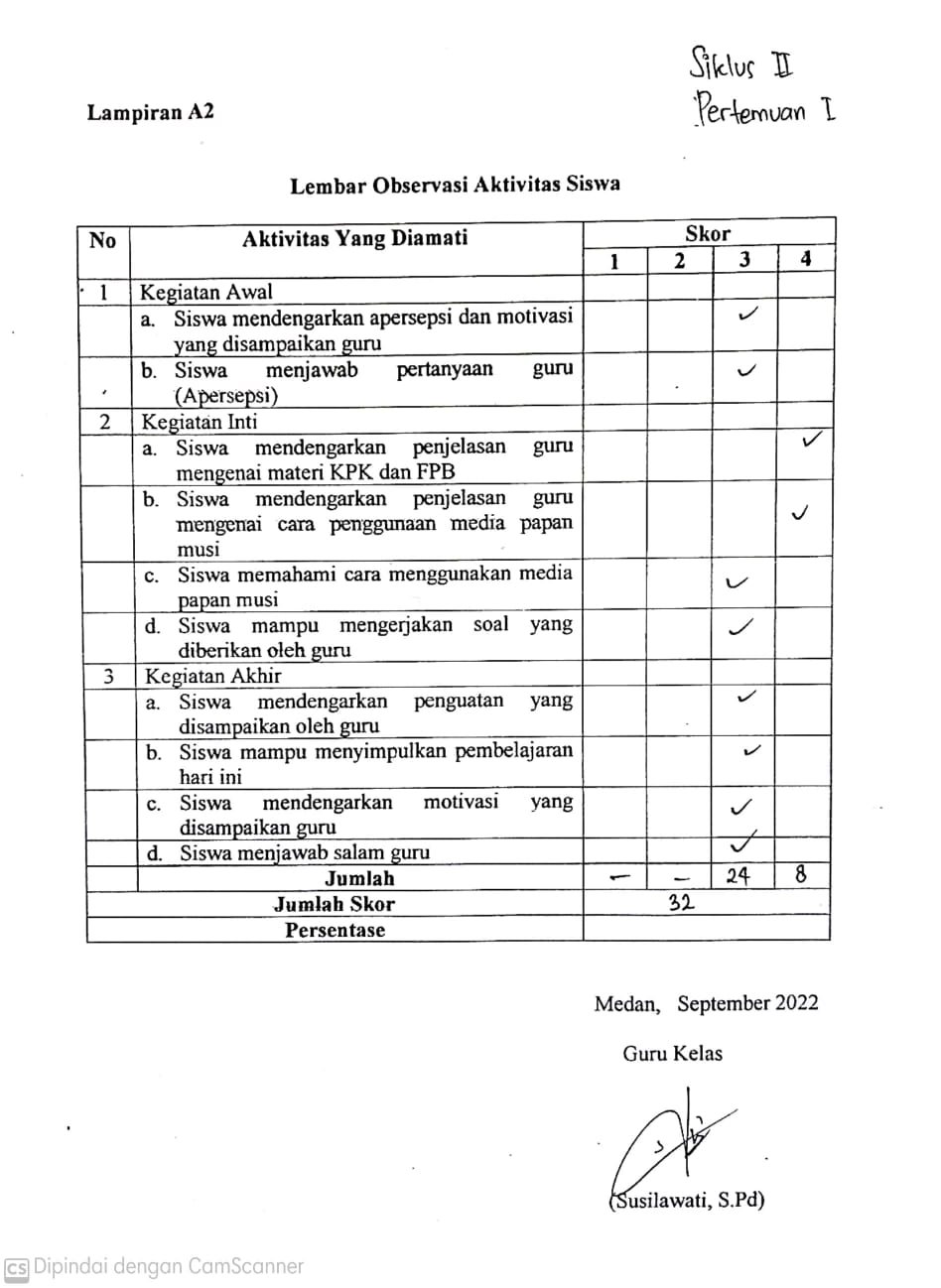 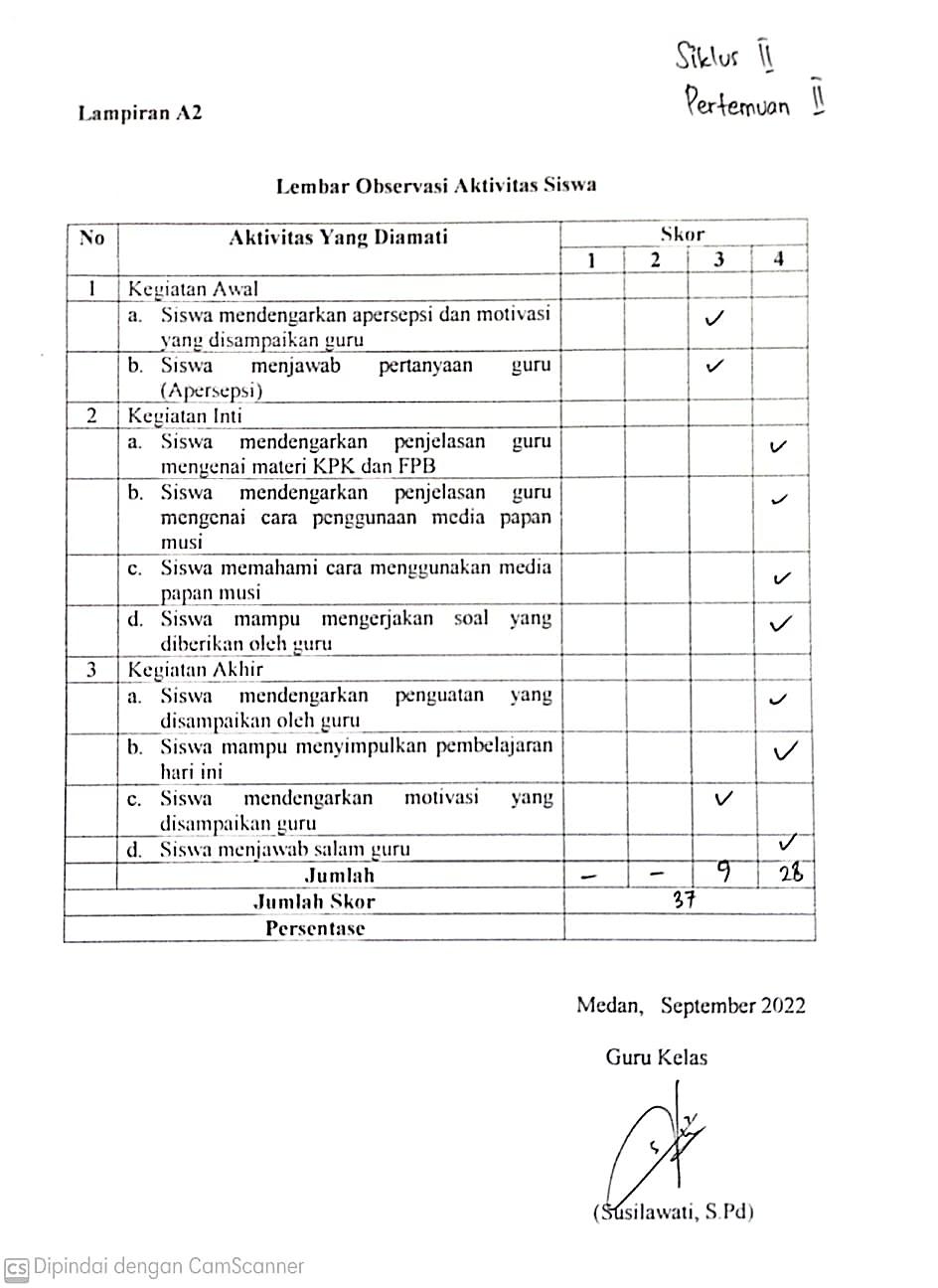 Lampiran 7Lembar Soal Evaluasi Siswa Siklus INama 		: Kelas 		: Tanggal 	: Soal FPB dari bilangan 10 adalah…. FPB dari bilangan 15 adalah…. FPB dari bilangan 10 dan 15 adalah… Kelipatan dari bilangan 6 adalah…. Kelipatan dari bilangan 8 adalah…. Kelipatan persekutuan dari bilangan 6 dan 8 adalah…. KPK dari bilangan 6 dan 8 adalah… Kelipatan dari bilangan 8 adalah…. Kelipatan dari bilangan 12 adalah…. Kelipatan persekutuan dari bilangan 8 dan 12 adalah…. KPK dari bilangan 8 dan 12 adalah…. Revan mempunyai 30 buah rambutan dan 20 buah pisang. Buah rambutan dan buah pisang akan di masukkan Revan kedalam plastik dengan jumlah yang sama. Berapa banyak plastik yang diperlukan untuk membungkus buah tersebut? Berapa banyak buah rambutan dan pisang pada masing-masing plastik? Putri menabung setiap 8 hari sekali. Putra menabung setiap 4 hari sekali. Pada tanggal 1 Agustus mereka menabung bersama. Pada tanggal berapa mereka akan menabung bersama lagi?Lampiran 8Lembar Jawaban Soal Evaluasi Siklus IFPB dari bilangan 10 adalah = 1, 2, 5, 10FPB dari bilangan 15 adalah = 1, 3, 5, 15FPB dari bilangan 10 dan 15 adalah 5Kelipatan dari bilangan 6 adalah = 6, 12, 18, 24, 30, 36, 42, 48, …Kelipatan dari bilangan 8 adalah = 8, 16, 24, 32, 40, 48, 56, ….Kelipatan persekutuan dari bilangan 6 dan 8 adalah = 24 dan 48KPK dari bilangan 6 dan 8 adalah 24Kelipatan dari bilangan 4 adalah = 4, 8, 12, 16, 20, 24, 28, 32, 36, 40,… Kelipatan dari bilangan 6 adalah = 6, 12, 18, 24, 30, 36, 42, 48, 54, 60,…Kelipatan persekutuan dari bilangan 4 dan 6 adalah 12 dan 24KPK dari bilangan 4 dan 6 adalah 12Adi mempunyai 30 buah rambutan dan 20 buah pisang. Buah rambutan dan buah pisang akan di masukkan Adi kedalam plastik dengan jumlah yang sama.Berapa banyak plastik yang diperlukan Adi untuk membungkus buah-buah tersebut?Berapa banyak buah rambutan dan pisang pada masing-masing plastik?Penyelesaian:FPB dari 30 adalah 1, 2, 3, 5, 6, 10, 15, 30FPB dari 20 adalah 1, 2, 5, 10, 20Faktor persekutuan dari 20 dan 30 adalah 1, 2, 5, dan 10FPB dari 20 dan 30 adalah 10, maka plastik yang dibutuhkan Revan adalah 10 plastikBuah rambutan:			Buah pisang:30 buah				20 buah10 plastik 				10 plastik= 3 buah per plastik		= 2 buah per plastikPutri menabung setiap 8 hari sekali. Putra menabung setiap 4 hari sekali. Pada tanggal 1 Agustus mereka menabung bersama. Pada tanggal berapa mereka akan menabung bersama lagi?Penyelesaian:Dik:	Putri menabung 8 hari sekali, Putra menabung 4 hari sekaliDit:	Kapan mereka akan menabung bersama lagi?Jb:		KPK 8 = 8, 16, 24, 32, 40,…		KPK 4 = 4, 8, 12, 16, 20, 24, 28, 32, 40,…		Kelipatan persekutuan dari 8 dan 4 adalah 8, 16, 24, 32, 40KPK dari 8 dan 4 adalah 8Menabung bersama = Tanggal awal + 8 = 1 + 8 = 9 AgustusMaka mereka akan menabung bersama lagi pada tanggal 9 Agustus 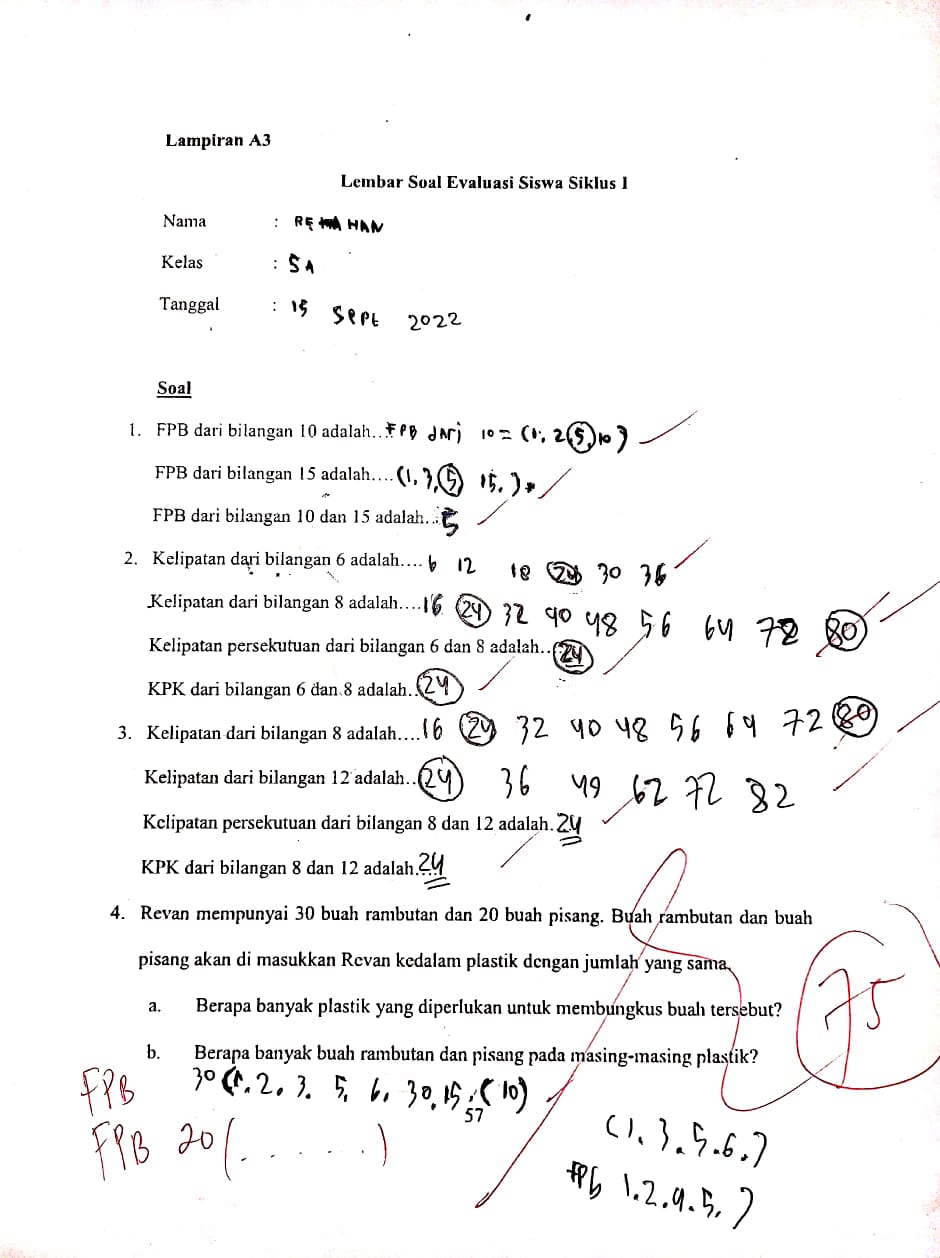 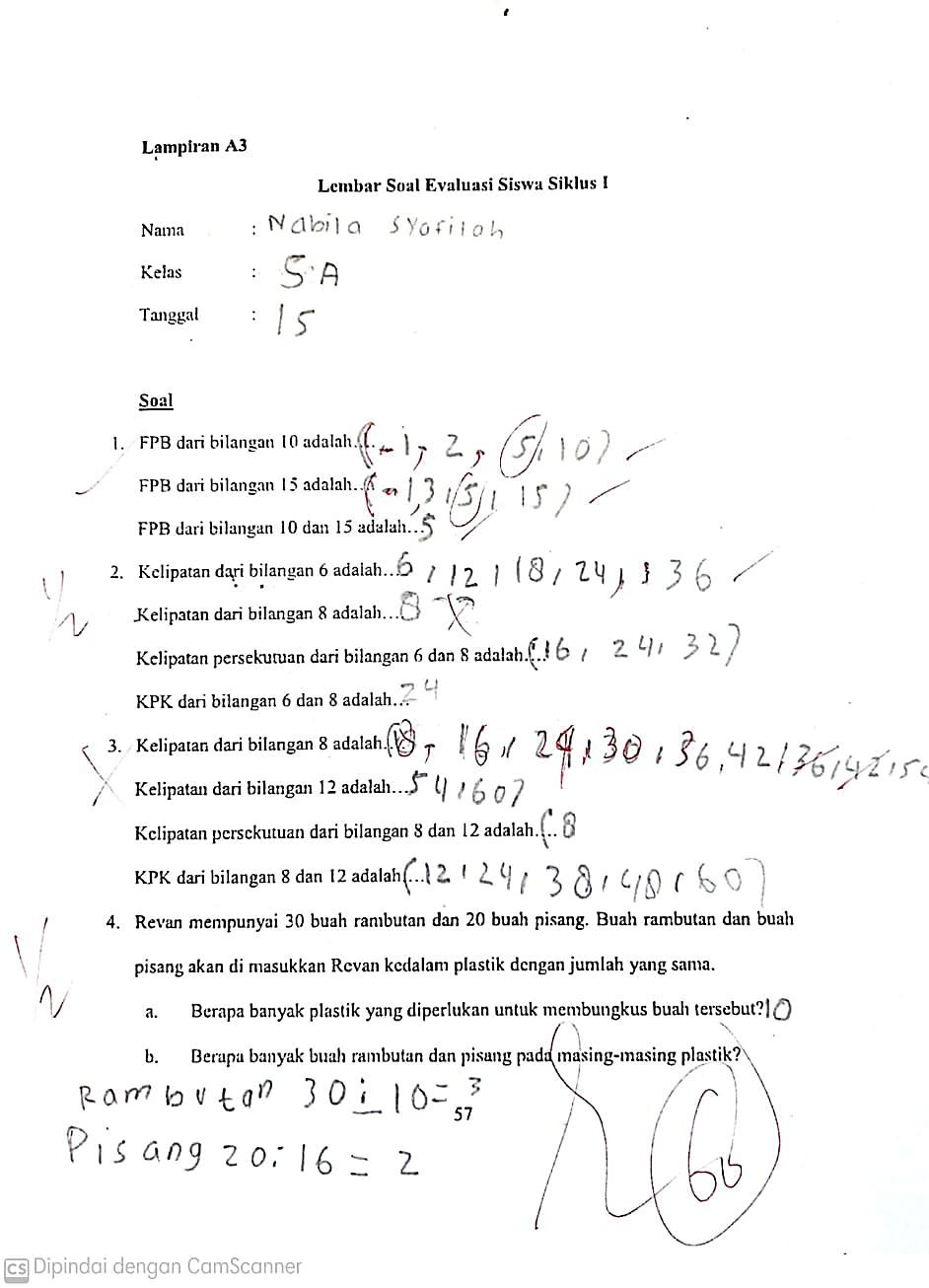 Lampiran 9Lembar Soal Evaluasi Siswa Siklus IINama 		: Kelas 		: Tanggal 	: SoalApa yang dimaksud dengan FPB? Dan Tentukan FPB dari 5 dan 10!Apa yang dimaksud dengan KPK? Dan tentukan KPK dari 9 dan 12!Carilah kelipatan dari 4 dan 5. Kemudian tentukan kelipatan persekutuan terkecil (KPK) dari 4 dan 5!Aca mempunyai 30 buku dan 24 pulpen. Buku dan pulpen ini akan dibagikan Aca kepada teman-temannya dengan jumlah yang sama banyak. Berapa plastic yang dibutuhkan Aca untuk memberikan kepada temannya?Dewa latihan futsal tiap 4 hari sekali. David latihan futsal tiap 6 hari sekali. Tiap berapa hari sekali mereka berlatih bersama?Jika pada tanggal 10 April 2022 mereka berlatih bersama, tanggal berapa mereka akan latihan bersama lagi?Lampiran 10Lembar Jawaban Soal Evaluasi Siklus IIFPB adalah faktor persekutuan terbesar dari dua bilangan atau lebih.FPB dari 5 = 1, 2, 5.FPB dari 10 = 1, 2, 5, 10FPB dari 5 dan 10 adalah 5KPK adalah kelipatan persekutuan terkecil dari dua bilangan atau lebih.KPK dari 9 = 8, 18, 27, 36, 45, 54, 63, 72, 81…..KPK dari 12 = 12, 24, 36, 48, 60, 72, 84…..KPK dari 9 dan 12 adalah 36.KPK dari 4 dan 5KPK dari 4 = 4, 8, 12, 16, 20, 24, 28, 32, 36….KPK dari 5 = 5, 10, 15, 20, 25, 30……KPK dari 4 dan 5 adalah 20FPB dari 30 dan 24FPB 30 = 1, 2, 3, 5, 6, 10, 15, 30.FPB 24 = 1, 2, 3, 4, 6, 8, 12, 24Faktor persekutuan dari 24 dan 30 adalah 1, 2, 3, 6 dan 6. FPB dari 24 dan 30 adalah Maka plastic yang dibutuhkan Aca untuk memberikan buku dan pulpen kepada temannya adalah 6 plastik.Dewa setiap 4 hari sekali, maka KPK dari 4 adalah 4, 8, 12, 16, 20, 24, 28, 32,….David setiap 6 hari sekali, maka KPK dari 6 adalah 6, 12, 18, 24, 30, 36, 42….KPK dari 4 dan 8 adalah 12Maka Dewa dan David akan latihan futsal bersama setiap 12 hari sekaliJika mereka latihan bersama untuk pertama kalinya pada tanggal 10 April 2022, maka mereka akan latihan bersama untuk kedua kalinya pada tanggal 10 April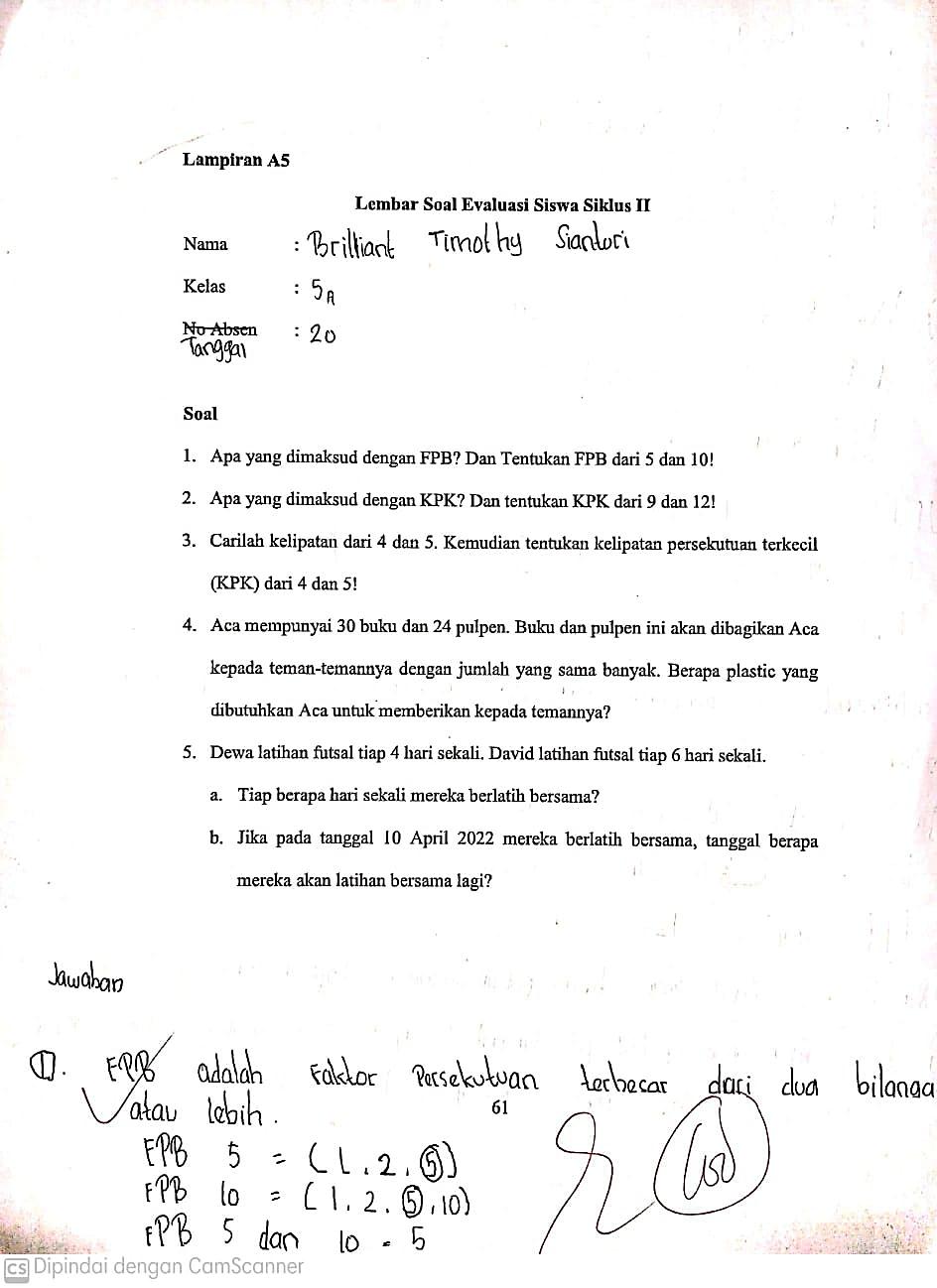 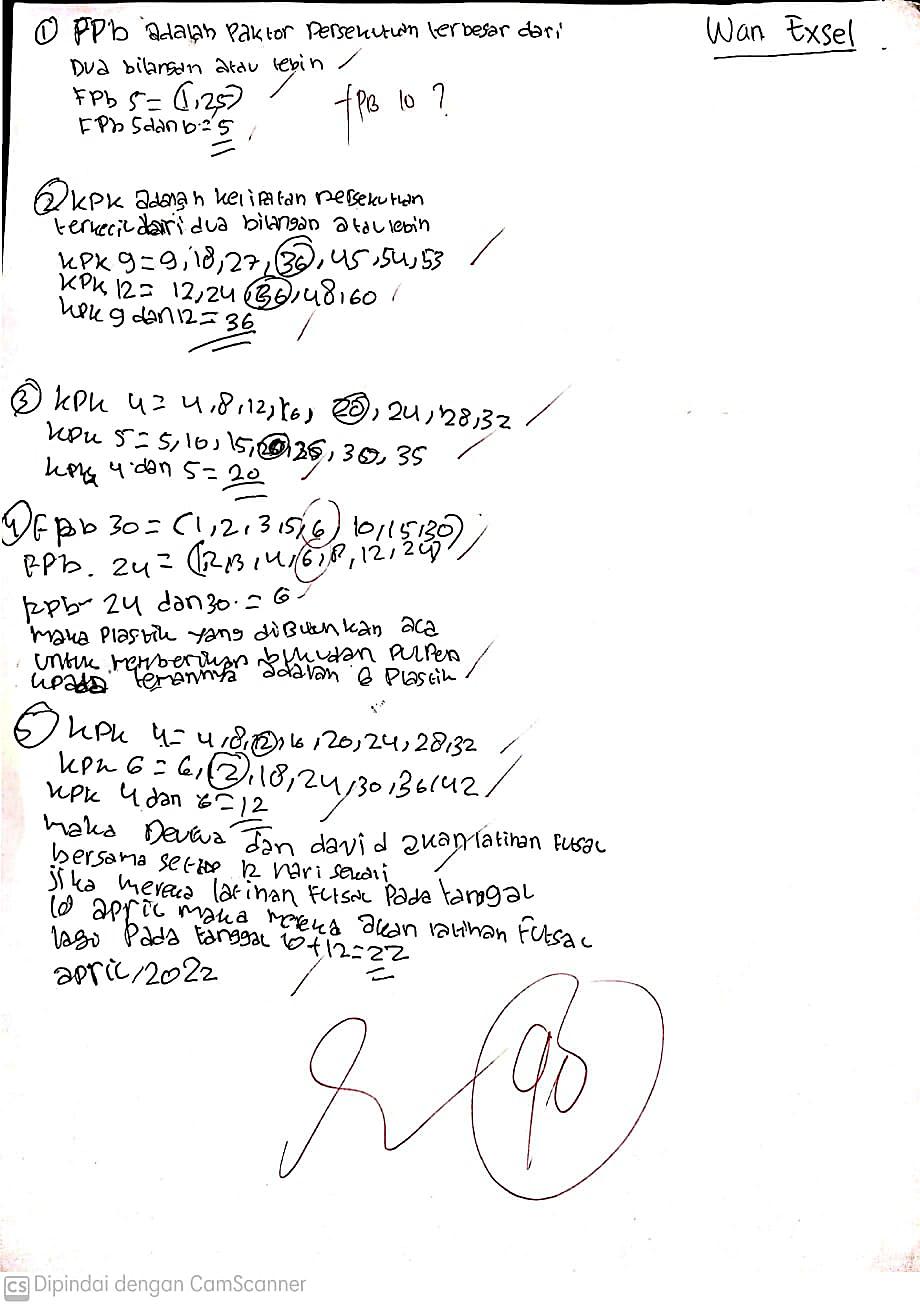 Lampiran 11 DOKUMENTASI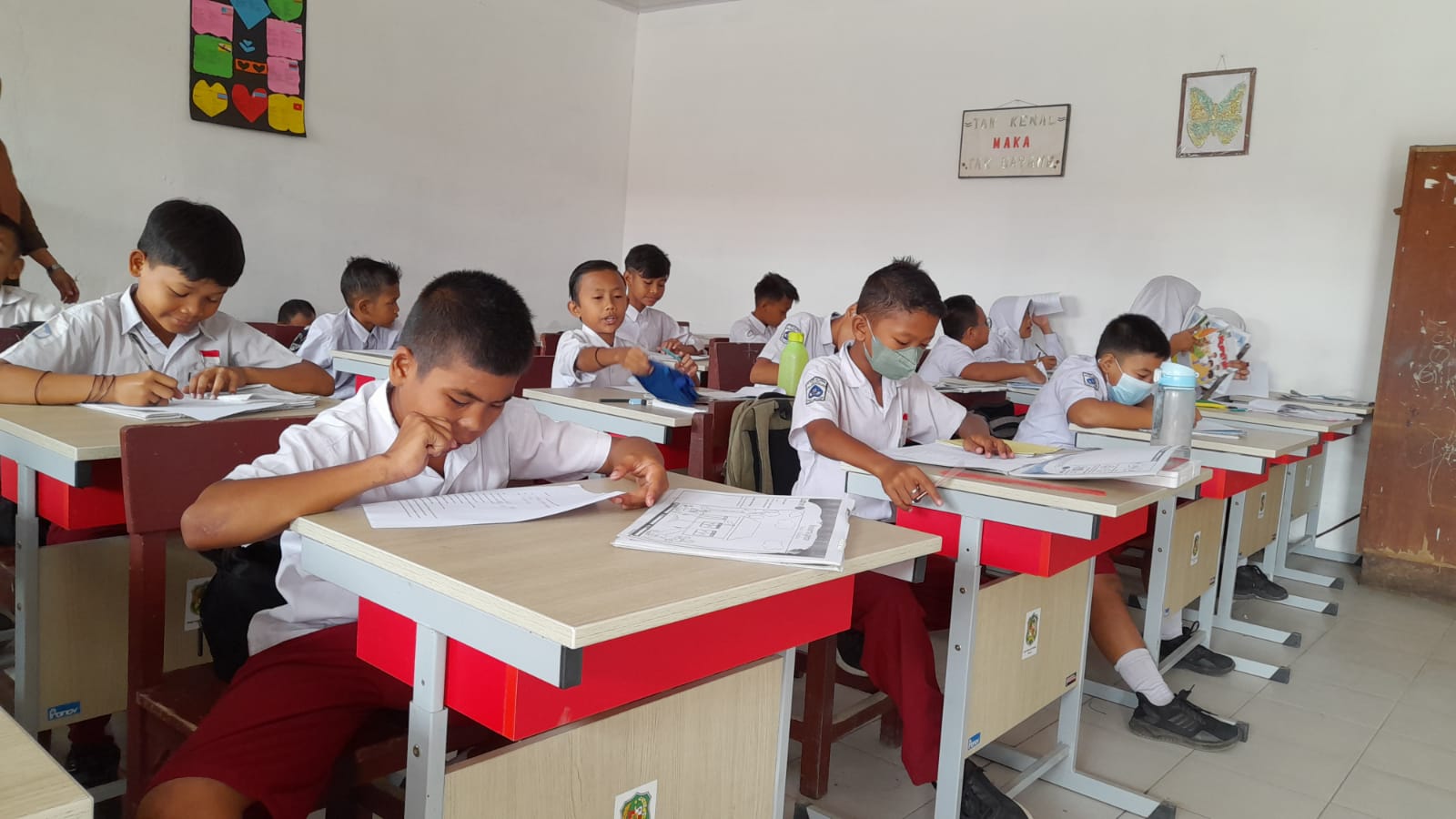 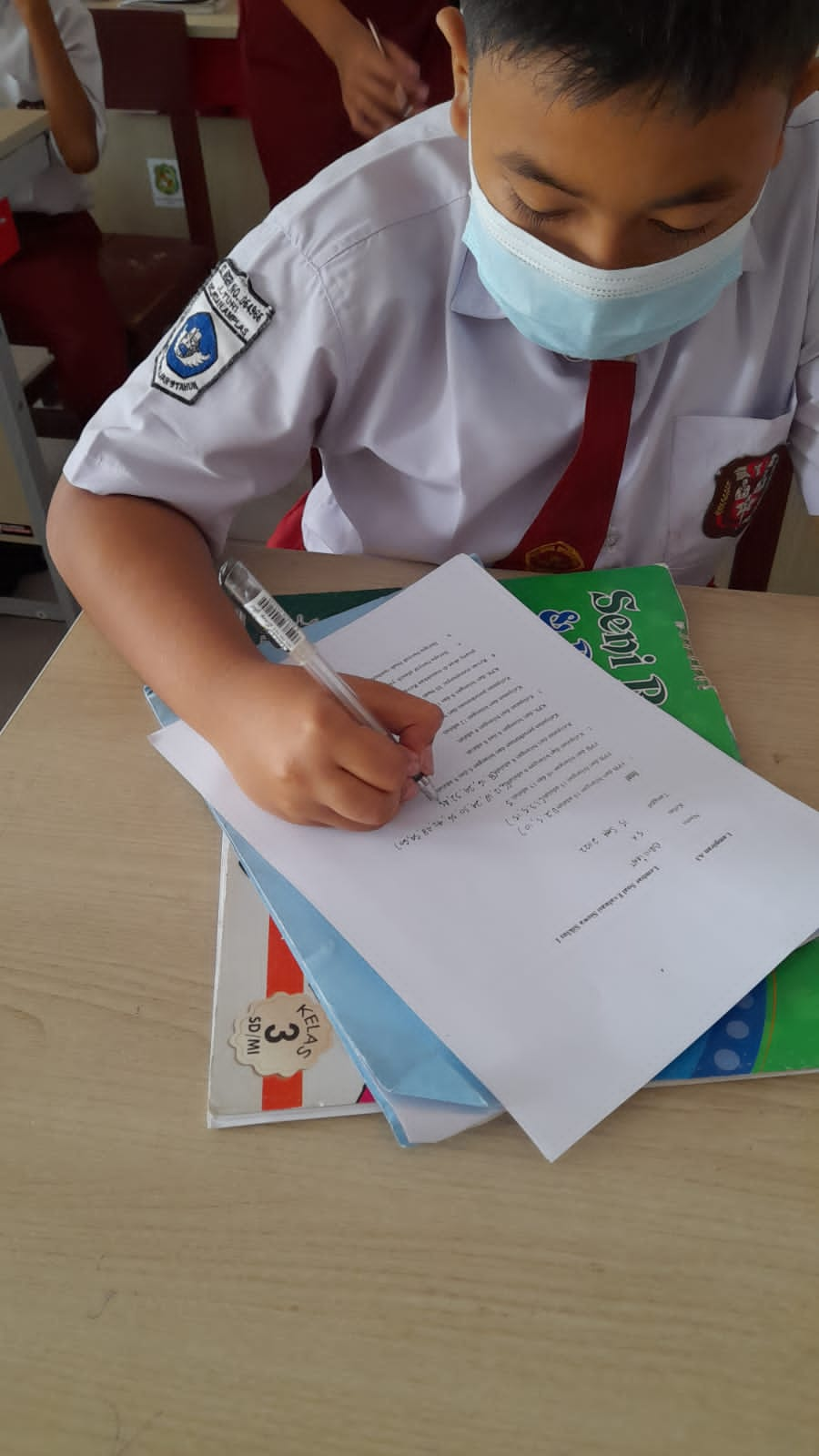 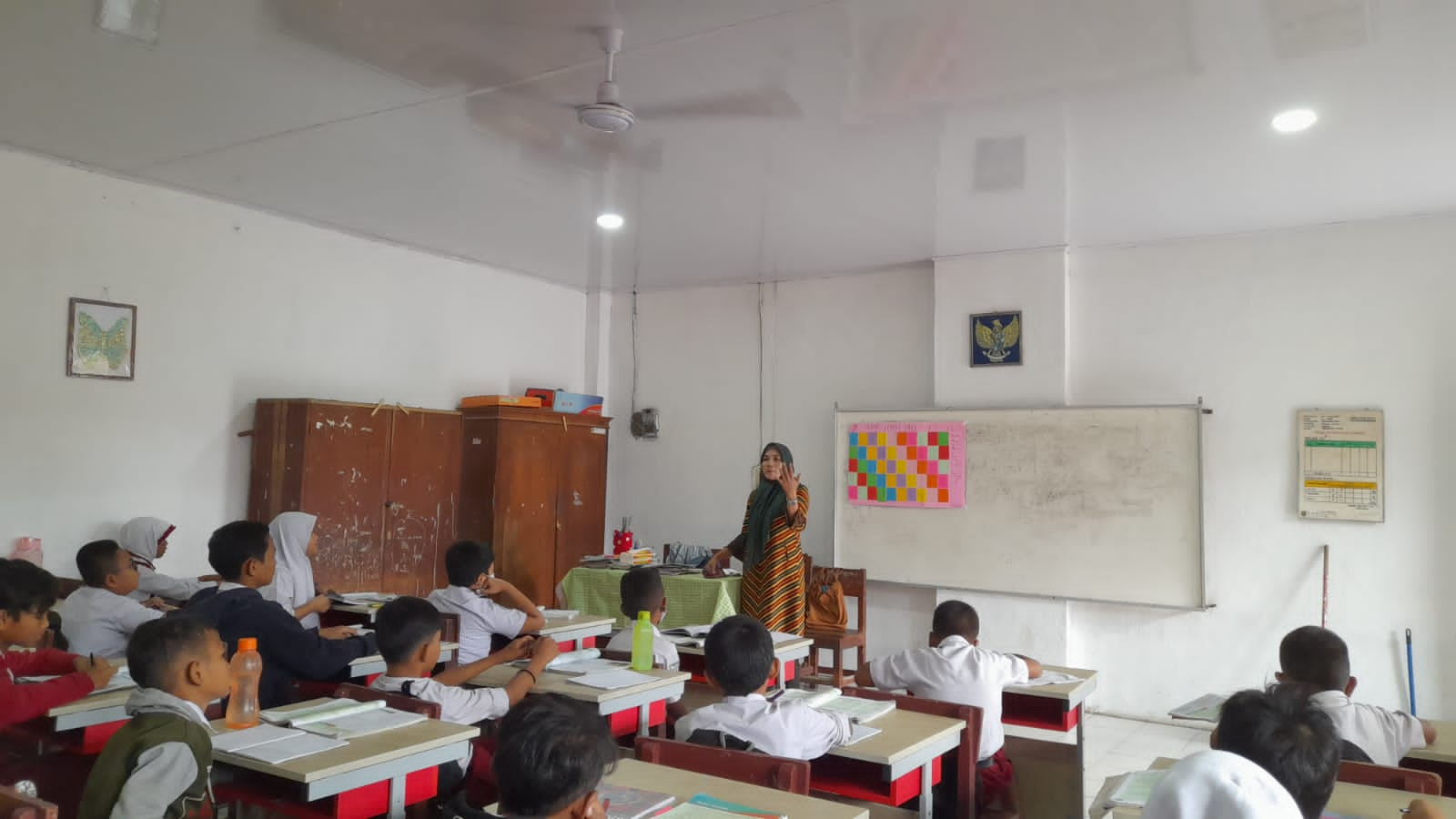 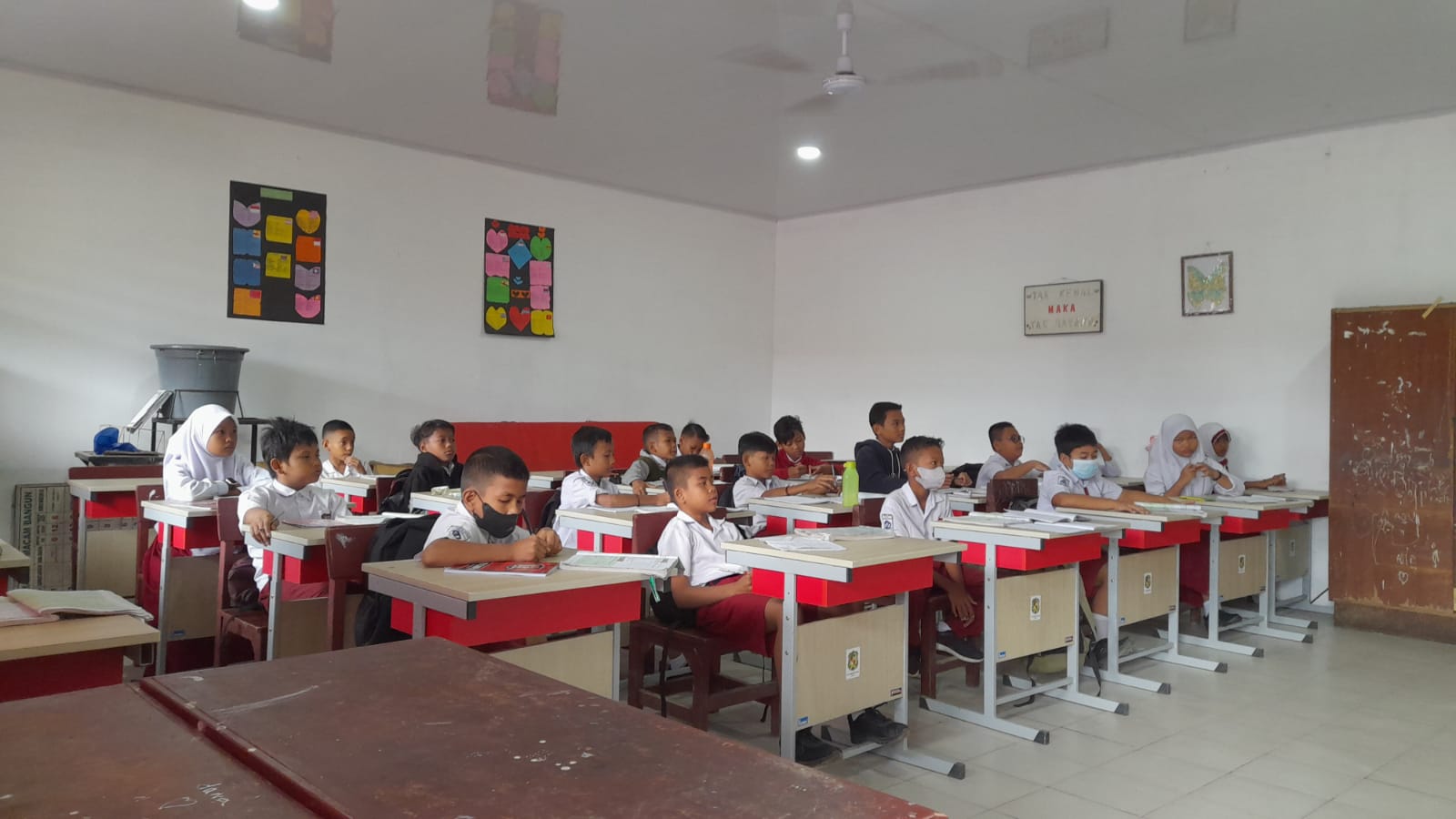 KegiatanDeskripsi KegiatanAlokasi WaktuKegiatan AwalGuru membuka pembelajaran dengan salam dan mengajak siswa doa bersamaDisesuaikanGuru menyapa siswa, menanyakan kabar siswa dan mengecek kehadiran siswaGuru menempelkan media papan musi pada bagian sudut kiri papan tulis.Guru memberikan apersepsi kepada siswa tentang materi yang telah dipelajari sebelumnya.Guru menyampaikan tujuan pembelajaran yang harus dicapai oleh peserta didik.Kegiatan IntiGuru menjelaskan materi kelipatan persekutuan dan kelipatan persekutuan terkecil.Guru memperkenalkan media papan musi dan cara penggunaannya kepada siswa.Guru mengarahkan siswa cara menyelesaikan soal kelipatan persekutuan dan kelipatan persekutuan terkecil menggunakan media papan musiGuru memberikan kesempatan kepada siswa untuk bertanya mengenai hal yang belum dipahami siswa daru penjelasan guru.Guru memberikan contoh soal untuk dikerjakan bersama-sama menggunakan media papan musiGuru memberikan kesempatan kembali kepada siswa untuk bertanya mengenai cara penyelesaian contoh soal yang belum dipahami siswaGuru memberikan kuis kepada siswa untuk mengetahui sejauh mana pemahaman siswa terhadap materi yang telah diajarkan oleh guru.DisesuaikanKegiatan AkhirGuru memberikan kesempatan kepada beberapa siswa untuk menyimpulkan pembelajaran dan guru memberikan penguatan.Guru menyampaikan pesan-pesan moral kepada siswaGuru mengakhiri pembelajaran dengan mengucapkan doa bersama Kelas ditutup dengan salam.DisesuaikanGuru Kelas(Susilawati, S.Pd)Medan,    Mei 2022Peneliti(Lisa Febriyanti Siregar)NPM. 181434204Mengetahui,Kepala Sekolah(Supriyatman, S.Pd)NIP. 196609251987121001KegiatanDeskripsi KegiatanAlokasi WaktuKegiatan AwalGuru membuka pembelajaran dengan salam dan mengajak siswa doa bersamaGuru menyapa siswa, menanyakan kabar siswa dan mengecek kehadiran siswaGuru menempelkan media papan musi pada bagian sudut kiri papan tulis.Guru memberikan apersepsi kepada siswa tentang materi yang telah dipelajari sebelumnya.Guru menyampaikan tujuan pembelajaran yang harus dicapai oleh peserta didik.DisesuaikanKegiatan IntiGuru menjelaskan materi faktor persekutuan dan faktor persekutuan terbesar (FPB)Guru menjelaskan cara menyelesaikan soal faktor persekutuan menggunakan media papan musi.Guru memberikan kesempatan kepada siswa untuk bertanya mengenai materi yang belum dipahami oleh siswa dari penjelasan guru.Guru menjelaskan kembali materi yang ditanyakan siswaGuru memberikan contoh soal untuk dikerjakan bersama-samaGuru memberikan kesempatan kembali kepada siswa untuk bertanya mengenai cara penyelesaian contoh soal yang belum dipahami siswaGuru memberikan kuis kepada siswa untuk mengetahui sejauh mana pemahaman siswa terhadap materi yang telah diajarkan oleh guru.Guru meminta perwakilan siswa untuk mengumpulkan hasil kuisnya.Guru memberikan siswa waktu 10 menit untuk memahami kembali materi FPB yang diajarkan hari ini dan materi KPK yang telah laluGuru dibantu peneliti untuk membagikan soal evaluasi yang sudah disediakan oleh peneliti untuk menyelesaikan siklus I.DisesuaikanKegiatan AkhirGuru memberikan kesempatan kepada beberapa siswa untuk menyimpulkan pembelajaran dan guru memberikan penguatan.Guru menyampaikan pesan-pesan moral kepada siswaGuru mengakhiri pembelajaran dengan mengucapkan doa bersama Kelas ditutup dengan salam.DisesuaikanGuru Kelas(Susilawati, S.Pd)Medan,    Mei 2022Peneliti(Lisa Febriyanti Siregar)NPM. 181434204Mengetahui,Kepala Sekolah(Supriyatman, S.Pd)NIP. 196609251987121001KegiatanDeskripsi KegiatanAlokasi WaktuKegiatan AwalGuru membuka pembelajaran dengan salam dan mengajak siswa doa bersamaGuru menyapa siswa, menanyakan kabar siswa dan mengecek kehadiran siswaGuru menempelkan media papan musi pada bagian sudut kiri papan tulis.Guru memberikan apersepsi kepada siswa tentang materi yang telah dipelajari sebelumnya.Guru menyampaikan tujuan pembelajaran yang harus dicapai oleh peserta didik.DisesuaikanKegiatan IntiGuru mengenalkan KPK dan FPB dengan menggunakan papan musiGuru bertanya kepada siswa apa itu KPK dan FPB?Guru menjelaskan cara penyelesaian KPK dan FPB menggunakan media papan musi.Guru memberikan contoh soal untuk dikerjakan bersama-sama dengan siswa.Guru membagikan siswa kedalam beberapa kelompok.Guru memberikan soal untuk di diskusikan dan dikerjakan bersama teman satu kelompok.Guru meminta perwakilan kelompok untuk menulis jawabannya di papan tulisGuru memberi penguatan kepada siswa mengenai materi yang dipelajari.Guru memberi kuis kepada siswa untuk melihat sejauh mana pemahaman siswa terhadap materi pelajaran.Kelompok yang memperoleh nilai tertinggi diberikan hadiah.Kegiatan AkhirGuru memberikan kesempatan kepada beberapa siswa untuk menyimpulkan pembelajaran dan guru memberikan penguatan.Guru menyampaikan pesan-pesan moral kepada siswaGuru mengakhiri pembelajaran dengan mengucapkan doa bersama Kelas ditutup dengan salam.DisesuaikanGuru Kelas(Susilawati, S.Pd)Medan,    Mei 2022Peneliti(Lisa Febriyanti Siregar)NPM. 181434204Mengetahui,Kepala Sekolah(Supriyatman, S.Pd)NIP. 196609251987121001KegiatanDeskripsi KegiatanAlokasi WaktuKegiatan AwalGuru membuka pembelajaran dengan salam dan mengajak siswa doa bersamaGuru menyapa siswa, menanyakan kabar siswa dan mengecek kehadiran siswaGuru menempelkan media papan musi pada bagian sudut kiri papan tulis.Guru memberikan apersepsi kepada siswa tentang materi yang telah dipelajari sebelumnya.Guru menyampaikan tujuan pembelajaran yang harus dicapai oleh peserta didik.DisesuaikanKegiatan IntiGuru menjelaskan KPK dan FPBGuru memeberikan kesempatan kepada siswa untuk bertanya mengenai materi yang belum dipahamiGuru memberikan contoh penyelesaian KPK dan FPB menggunakan media papan musiGuru memberikan latihan soal KPK dan FPBGuru memberikan waktu kepada siswa untuk memahami KPK dan FPB secara mandiriGuru dibantu peneliti untuk membagikan soal evaluasi yang sudah disediakan oleh peneliti untuk menyelesaikan siklus II.DisesuaikanKegiatan AkhirGuru memberikan kesempatan kepada beberapa siswa untuk menyimpulkan pembelajaran dan guru memberikan penguatan.Guru menyampaikan pesan-pesan moral kepada siswaGuru mengakhiri pembelajaran dengan mengucapkan doa bersama Kelas ditutup dengan salam.DisesuaikanGuru Kelas(Susilawati, S.Pd)Medan,    Mei 2022Peneliti(Lisa Febriyanti Siregar)NPM. 181434204Mengetahui,Kepala Sekolah(Supriyatman, S.Pd)NIP. 196609251987121001NoAktivitas Yang DiamatiSkorSkorSkorSkorNoAktivitas Yang Diamati12341Kegiatan AwalKemampuan guru memberikan apersepsi terhadap materi saat ini dengan materi sebelumnya.Kemampuan guru memberikan motivasi dan menyampaikan tujuan pembelajaran.2Kegiatan IntiKemampuan guru menyampaikan materi KPK dan FPBKemampuan guru menjelaskan langkah-langkah pembelajaran dengan menggunakan media papan musiKemampuan guru dalam menjawab pertanyaan siswaKemampuan guru membimbing siswa dalam mengerjakan soalKekomunikatifan sikap guru dengan siswa3Kegiatan AkhirKemampuan guru memberikan penguatan terhadap materi dan membimbing siswa  menyimpulkan pembelajaran hari iniKemapuan guru membimbing siswa mengerjakan tes evaluasiKemampuan guru melakukan refleksi pembelajaran hari iniKemapuan guru memberikan motivasi Kemampuan guru menutup pembelajaran dengan doa dan salamJumlahJumlah KeseluruhanPersentaseNoAktivitas Yang DiamatiSkorSkorSkorSkorNoAktivitas Yang Diamati12341Kegiatan AwalSiswa mendengarkan apersepsi dan motivasi yang disampaikan guruSiswa menjawab pertanyaan guru (Apersepsi)2Kegiatan IntiSiswa mendengarkan penjelasan guru mengenai materi KPK dan FPBSiswa mendengarkan penjelasan guru mengenai cara penggunaan media papan musiSiswa memahami cara menggunakan media papan musiSiswa mampu mengerjakan soal yang diberikan oleh guru3Kegiatan AkhirSiswa mendengarkan penguatan yang disampaikan oleh guruSiswa mampu menyimpulkan pembelajaran hari iniSiswa mendengarkan motivasi yang disampaikan guruSiswa menjawab salam guruJumlahJumlah SkorJumlah SkorPersentasePersentase